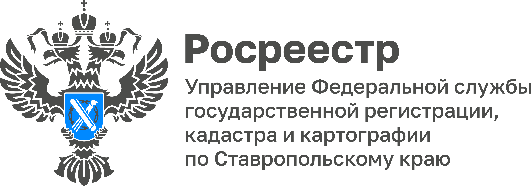 ПРЕСС-РЕЛИЗ29 июня 2022 года вступил в силу приказ Росреестра, согласно которому в выписку из ЕГРН добавляется информация о действующих обременениях к объектам недвижимости, включая ипотеку.Федеральным законом №449-ФЗ внесены изменения, согласно которым выпиской из ЕГРН будут удостоверяться:• государственная регистрация возникновения ограничения права, обременения объекта недвижимости (в том числе ипотеки);• изменения ограничения права, обременение объекта недвижимости на основании договора или иной сделки (включая изменение или дополнение регистрационной записи об ипотеке на основании договора или иной сделки).Он также предусматривает возможность получать сведения о проживающих в помещении членах семьи собственника, находящихся под опекой или попечительством, либо несовершеннолетних, оставшихся без попечения родителей, информация о которых содержатся в ЕГРН. Данные будут предоставляться в составе выписки только лицам, имеющим право на получение сведений ограниченного доступа (например, самим правообладателям, нотариусам, правоохранительным органам, судам).Ранее государственная регистрация договора, ограничения права, обременения объекта недвижимости, в том числе ипотеки, удостоверялась посредством совершения специальной регистрационной надписи на договоре, дополнительном соглашении, в том числе и в том случае, если они представлены в электронной форме.Новые сведения в выписках из ЕГРН направлены на защиту имущественных прав и законных интересов лиц – участников гражданско-правовых сделок с недвижимостью, а также проживающих в жилых помещениях лиц, находящихся под опекой или попечительством, несовершеннолетних членов семьи собственников.